Санкт-Петербургский Государственный УниверситетВЫПУСКНАЯ КВАЛИФИКАЦИОННАЯ РАБОТАпо направлению 080100 – «Экономика»РОССИЯ НА МИРОВОМ РЫНКЕ НЕФТИВыполнил:бакалавриант 4 курса, группы МЭОиМБ-41Данкова Валерия Викторовна_____________________/Подпись/Научный руководитель:доцент, к.э.н., Цыцырева Алла Юрьевна_____________________/Подпись/Санкт-Петербург2016ВведениеВ современном мире нефть занимает важное место. Именно нефть является ключевым энергоносителем на рынке. Минеральное сырье бывает разных видов и сортов, методами перегонки из нефти получают различные полезные продукты, в результате чего цена нефти - крайне неустойчивое понятие, которое характеризует уровень мирового экономического развития. Значительный практический интерес для всех стран мира представляет развитие мировых рынков энергоресурсов, поэтому уже почти ни одной страны не осталось, которая не была бы вовлечена в мировую торговлю ими. Нефть – важный энергетический ресурс, но в то же время ограниченный. Естественно, за его контролированием идет многолетняя борьба. Нефтяная отрасль оказывает значительное влияние на экономику 
и политику, как отдельных стран, так и на мировой рынок в целом. В настоящее время тенденцией развития нефтяного рынка для развивающихся стран является рост потребления сырья, в то время, как для развитых стран – стремительное сбережение, используя альтернативой более экологичные ресурсы. Проблема развития мирового нефтяного рынка будет актуальной и в будущем. Связано это с тем, что трудно, даже скорее невозможно, полностью перекрыть потребность 
в энергоресурсах возобновляемыми источниками энергии. 	За 2014 год производство нефти в мире составило 4 220,6 млн. тонн, из которых приходится на США – 519,9 млн. тонн (12,3%), Саудовскую Аравию – 543,4 млн. тонн (12,9%) и на Россию – 534,1 млн. тонн (12,7%). Данные по потреблению нефти в мире на 2014 год составляют 4 211,1 млн. тонн. Самыми крупными потребителями нефти являются США – 836,1 (19,9%), и Китай – 520,3 (12,4%). Положение России в международной системе хозяйствования главным образом обусловлено ее позициями в мировом топливно-энергетическом комплексе 
и на международных рынках сырьевой продукции. Россия владеет значительными запасами сырой нефти, а, как известно, основными «двигателями» экспорта являются нефть и газ. Вместе с тем, в период 2014-2015 годов США и их союзниками были введены антироссийские санкции, которые были направлены на запрет поставки оборудования 
для разведки и добычи нефти и газа в России. В том числе, введен запрет на экспорт оборудования для бурения на морском шельфе и в Арктике.Учитывая вышеизложенное, данная работа особенно актуальна в настоящее время. Но для более точных выводов следует рассматривать период с 1994 по 2014 года, то есть за последние 20 лет.В данной работе я попыталась изучить не только развитие мирового нефтяного рынка в целом, но и обратить внимание на роль России на данном рынке. Поскольку географическое, ресурсное и геополитическое положения Российской Федерации вызывают особое развитие «сырьевой экономики» и сырьевого экспорта. Доля добычи нефти в России составляет 10% от мировой, поэтому можно сказать, что наша страна занимает сильные позиции на мировом рынке нефти.Доля производства нефти в Российский Федерации за 2014 год – 12,6%. 
По сравнению с 2004 годом данные показатели увеличились на 0,7%. Также увеличилась доля потребления нефти в России за последние 10 лет. В 2004 году показатель был равен 3,3% от мирового потребления, а в 2014 году – 3,5%. Хоть прирост незначительный, 
но имеет место быть.Цель работы – определить роль России на мировом рынке нефти.В соответствии с поставленной целью, решались следующие задачи:Определить этапы развития в формировании мирового рынка нефти.Проанализировать основные параметры мирового рынка минерального сырья 
в 1994-2014 гг.Определить масштабы и динамику экспорта нефти российскими нефтяными компаниями.Обозначить роль антироссийских санкций в данном сегменте.Рассмотреть перспективы развития мирового рынка нефти.Объектом исследования является российский и мировой рынки нефти. Предметом исследования служит экспортный потенциал российской нефтяной промышленности.	Данная работа состоит из введения, двух глав, заключения и списка литературы 
и 6 приложений. Первая глава состоит из двух параграфов и включат в себя теоретическую часть о нефтяном рынке, в том числе характеризует положение России 
на мировом рынке сырья по различным показателям. Вторая глава состоит из трех параграфов, в которых рассматривается информация о российских нефтяных компаниях, 
о влиянии антироссийских санкций на мировой рынок нефти, а также о возможных перспективах развития нефтяной отрасли на мировом рынке. Список литературы включает в себя 55 источника. В работе также использованы материалы экономической литературы и периодических изданий. Теоретической основой послужили труды 
И.В. Кокушкиной и М.С. Воронина «Международная торговля и мировые рынки», 
Н.В. Пахомовой и К.К. Рихтер «Экономика отраслевых рынков и политика государства». Помимо учебной литературы информационной базой послужили официальные отчеты компании BP, публикация в журнале «Нефтегазовая вертикаль» по отчетам ОПЕК.Глава 1 Особенности мирового нефтяного рынка1.1 Основные этапы развития мирового рынка нефтиПервоначально следует рассмотреть одну из базовых областей экономической науки. Она носит название «Экономика и организация отраслевых рынков (ЭООТР)».Существует поведенческий подход, в центре которого рассматриваются предприятия как ведущие субъекты рынков, их внутренняя организация и рыночные стратегии, которые воздействуют на развитие структуры рынков, продвижение производственных процессов и их эффективность. Согласно указанному подходу, последовала интеграция ЭООТР. Вследствие объединения, открылся доступ к вопросам научных направлений: теория ценообразования, теория экономического регулирования, экономика фирмы, стратегический маркетинг и менеджмент, теория слияний 
и поглощений (M&A), теория конкуренции.Развитие рассматриваемой предметной области прошло три этапа:- первый этап – заложение научного фундамента, который включает классическую и неоклассическую теории;- второй этап – формирование, как научно-прикладной и вузовской дисциплины;- третий этап – развитие, как теоретико-прикладной и вузовской дисциплины;- четвертый этап, считается современным.Существует два подхода к анализу организации отраслевых рынков:Базовая парадигма «структура-поведение-результативность».Модели микроэкономики и теория ценообразования.Парадигма была разработана в 40-х и 50-х годах ХХ века профессорами Гарвардской школы Э. Мейсоном и Д. Бэйном. Ее идея заключается в том, что «экзогенно заданная структура некоторого рынка, …, определяет эндогенный тип рыночного поведения вовлеченных в нее актеров, что в свою очередь детерминирует результаты функционирования рынка и предприятия».Развитие второго подхода анализа связано, во-первых, с достижениями в области ценообразования, а во-вторых, с доступностью статистической информации на более детальном уровне.Данная работа основывается на изучении рынка нефтяной отрасли.Нефть - темно-коричневая маслянистая жидкость. Ее месторождения находятся 
в недрах нашей планеты на глубине примерно 1-1,5 километра. В ХХ веке нефть получила название «черное золото». Такое название вполне оправдано, ведь без нее не получится сделать пластмассы, каучук, моющие средства и целый ряд других нефтепродуктов. 
А без керосина и бензина не смогут летать самолеты и ездить автомобили. Все факторы развития промышленности приводят к необходимости наращивания и добычи нефти, 
а также экспортировать в регионы, лишенные минерального сырья.Учитывая вышеизложенную информацию, возникает вопрос о рынке нефти, 
а именно о мировом рынке нефти. Так что же такое «мировой рынок»?Не существует конкретного определения понятия «рынок». В широком смысле рынок представляет систему организационно-экономических отношений, которая реализуется через куплю-продажу в сфере производства, распределения, обмена 
и потребления.Общепринятым, так сказать, обобщающим определением является следующее: «рынок – это сфера товарно-денежных отношений, которые складываются в процессе купли-продажи товаров, работ и услуг».Мировой рынок – это закономерный результат развития национальных рынков, которые вышли за пределы государственных границ.Важнейшими особенностями нефтяного рынка, как сырьевого, являются:Большие различия в природно-геологических условиях залегания нефти;Существенная разница в уровне издержек ее добычи в отдельных регионах;Стремительное развитие потребительских свойств нефти;Наличие посредников на биржах;Влияние политических факторов.Развитие мирового нефтяного рынка определяется факторами, которые формируют спрос на нефть и ее предложение. К ним можно отнести:Глобализация и интернационализация мирового хозяйства. Данный фактор ведет 
к развитию торговых отношений среди развивающихся стран и модернизации транспортной инфраструктуры.Научно-технический прогресс (НТП). Фактор имеет двоякий смысл. С одной стороны, НТП способствует улучшению транспортных возможностей 
при перевозке нефти, а с другой стороны – подрывает основы нефтяного рынка 
в силу увеличения использования альтернативных источников энергии.Внешняя политика отдельных стран. Относится политика стран, в которых нефть является ключевым аспектом экспорта, к примеру, Россия.Политические процессы, происходящие в мире. Наиболее влиятельный фактор 
в сторону концентрации месторождений нефти на Ближнем Востоке: 
около 80% доказанных запасов нефти приходится на 8 стран.Деятельность интеграционных группировок. Подразумевается важная роль специальной организации ОПЕК (ОРЕС: Organization of petroleum exporting countries) – организации крупнейших стран-экспортеров нефти, которая была создана в 1960 году.Нефти присуща такая особенность, как сортность. Таким образом, нефть делится по своему составу в зависимости от своего месторождения. И чем проще состав нефти, тем она чище, что свидетельствует о ее высокой стоимости. Одним из эталонных сортов нефти является марка Brent, которая добывается 
в Северном море и классифицируется, как легкая малосернистая нефть. Начиная 
с 1971 года, цена за данную марку является фундаментом для ценообразования 
около 40% всех известных мировых сортов нефти. Само название сорта образовано 
от первых букв названий нефтеносных пластов в Северном море: Broom, Rannoch, Etieve, Ness и Tarbat – «BRENT».Рассмотренный сорт нефти торгуется на таких товарно-сырьевых биржах, как New York Mercantile Exchange (NYMEX) и Международная нефтяная биржа в Лондоне (International Petroleum Exchange (IPE)). На данных биржах также торгуются и другие сорта нефти, некоторые из них являются высококачественными (таблица 1).Таблица 1 Основные сорта нефти, торгуемые на биржах NYMEX и IPEИсточник: Нефть и углеводородные газы в современном мире//М.М. Судо, Р.М. Судо. – М.: Издательство ЛКИ, 2008. – С.188Стоит отметить, что марка WTI/Light Sweet (West Texas Intermediate) ничем 
не уступает марке Brent. Чаще всего WTI/Light Sweet применяется для производства бензина, поэтому на данный сорт нефти высокий спрос, особенно в США и Китае.Российский сорт нефти Urals представляет собой смесь нефти из всех месторождений России, которая поставляется на экспорт через магистральные нефтепровода «Транснефти». В состав данной марки нефти входит легкая западносибирская нефть Siberian Light и высокосернистая нефть Урала и Поволжья. Нефть экспортируется по нефтепроводу «Дружба», через такие порты, как Приморск, Усть-Луга на Балтике и Новороссийский морской торговый порт, расположенный 
на Черном море. Помимо рассмотренных сортов нефти, существуют и многие другие.В современном мире важна быстрая, но при этом и экономичная доставка «черного золота», потому что большая часть предприятий добывающих нефть располагается далеко от мест переработки и сбыта нефти. Основными видами транспорта по перевозке нефти являются морской и трубопроводный.По Е.Г. Ефимовой «морская транспортная инфраструктура включает в себя морские пути, порты и навигационное оборудование». С одной стороны, морской транспорт характеризуется низким уровнем издержек, так как отсутствует строительство путей. Но, с другой стороны, эксплуатация танкеров (суден для перевозки жидких грузов) требует наличие глубоководных портов. В результате чего немногие порты имеют возможность принимать крупные суда. Согласно Е.Г. Ефимовой трубопровод включает в себя «линейную часть, собственно магистраль, перекачивающие или насосные станции, которые создают давление в линейной части, и линейные узлы, соединяющие магистрали и перекрывающие отдельные линейные части». Наиболее высокие уровни экспорта нефти и газа имеют Россия и США, поэтому в этих странах располагаются более развитые трубопроводные сети. Также, трубопроводы являются самым дешевым и эффективным способом доставки нефти. Объясняется это тем, что трубопроводному транспорту характерен высокий уровень автоматизации загрузки системы, прокачки и слива.Основными трубопроводами Российской Федерации являются:Балтийская трубопроводная система (БТС). Для транспортировки нефти 
из Западной Сибири, Тимано-Печорского региона, Урало-Поволжья в Западную Европу.Нефтепровод «Восточная Сибирь - Тихий Океан» (ВСТО). Для доставки нефти 
на Дальний Восток России и в страны Азиатско-Тихоокеанского региона.Международный нефтепровод «Тенгиз - Новороссийск» (нефтепровод КТК). 
Для транспортировки казахстанской нефти через территорию России.Система «Дружба». Для доставки нефти из России в Восточную Европу.Мировой нефтяной рынок достаточно неоднороден и имеет региональные особенности. Самыми основными потребителями нефти являются такие регионы, 
как Северная Америка, Европа, СНГ и АТР. Мировой рынок нефти в целом состоит 
из экспорта и импорта.Главные страны-экспортеры нефти по регионам:Азия (Ближний Восток): Саудовская Аравия, Объединенные Арабские Эмираты (ОАЭ), Иран, Ирак, Катар.Европа: Норвегия, Россия, Великобритания.Америка: Канада, Мексика, Венесуэла.Нигерия, Ангола, Алжир.Первое место среди стран-экспортеров занимает Саудовская Аравия. Ее объем экспорта по последним данным составляет 8,865 млн. баррелей в день. Следом позиции занимает Россия – 7,002 млн. баррелей в день. В 2014 году практически все россияне ощутили, что экономическая ситуация в стране во многом зависит от курса нефти, когда спад мировых нефтяных цен повлекло за собой падение курса рубля по отношению 
к доллару и евро. На третьем месте располагаются ОАЭ с показателями объема в 2,544 млн. баррелей в день. Четвертое место – Кувейт – 2,347 млн. баррелей в день. Пятое место – Ирак – 2,247 млн. баррелей в день. Шестое – Нигерия – 2,224 млн. баррелей в день. Седьмое место занимает Катар – 1,829 млн. баррелей в день. Хоть Катар 
и находится на 7ом месте по экспорту нефти, но его нефтяные доходы на душу населения выше, чем у других стран, что, в свою очередь, делают ее самой богатой страной в мире.	Страны-экспортеры нефти, которые формируют условия экспорта, импорта 
и ценообразования, в основном входят в состав ОПЕК или других стран-производителей нефти. Но эта ситуация больше характеризует нынешнее современное состояние мирового нефтяного рынка. Согласно истории, которая более подробно рассматривается далее 
в данном параграфе, до начала 80-х годов нефтяной рынок являлся одним 
из монополизированных в мировой торговле.	Крупнейшими импортерами нефти являются экономически развитые регионы, 
то есть США, Европа и Япония. Доля США в импорте нефти составляет 28%, за счет этого страна занимает главенствующее место. Но Соединенные Штаты не только закупает, но и сама производит около пятой части потребляемого объема сырья.	На самом деле про нефть человечество узнало еще в глубокой древности. 
В то время районами добычи нефти являлись места, где нефть сама проступала на поверхность в незначительном количестве.	«Промышленная добыча нефти началась в 1859 г, когда американцем Дрейком 
в штате Пенсильвания была осуществлена удачная попытка бурения скважины с целью получения нефти из недр земли». Начиная с ХIХ века, можно выделить четыре основные этапа развития нефтяного рынка. Рассмотрим более подробно каждый из них. 	Первый этап (до 1973 г.) принято называть этапом лидерства нефтяных компаний, которые называются «Семь сестер». «Мировая нефтяная промышленность на первом этапе своего существования развивалась в условиях монополизации и монопольных цен». Данный этап характеризуется зависимостью цен на нефть от семи самых крупных международных нефтяных компаний — производителей нефти (американские «Экссоп», «Галф», «Мобил», англо-голландская «Ройял-Датч/Шелл», «Тексако», английская «Бритиш Петролеум», «Стандард Ойл оф Калифорния» (СОКАЛ)).  Монополизация указанных компаний позволяла удерживать цены на нефть на стабильном уровне, 
не зависимо от роста потребления нефти – это, в свою очередь, обеспечивало хоть невысокие, но стабильные прибыли всем экспортерам.Более того, поскольку цены на нефть держали на довольно низком уровне — примерно 3 долл. США, производство нефти считалось рентабельным лишь в странах 
с себестоимостью добычи, а также, последующей транспортировки ниже данного уровня, то есть чаще всего — в странах арабского региона (73%). Тем не менее, основными потребителями являлись развитые страны (72%). Таким образом, очевидно зависимое положение развитых стран от импорта нефти. Важно отметить, что на данном этапе развития нефтяного рынка существовала    определенная иерархия доминирования цен. Первое место занимали трансфертные (внутримонопольные) цены, которые использовались ведущими компаниями 
для минимизации по месту добычи нефти своих налоговых отчислений. Затем, справочные цены, которые применялись для расчета тех самых налоговых отчислений 
в бюджеты развивающихся стран, где велась добыча нефти. И в итоге, рыночные цены, которые применялись на довольно ограниченном остаточном сегменте рынка, на котором работали действительно независимые субъекты. При этом на рынке доминировали средне- и долгосрочные сделки, которые определяли объемы торговли и уровень цен.Более того, анализируя данный период, можно заметить, что размеры доходов экспортеров в лице развивающихся стран от реализации нефти были не значительны, 
что в конечном итоге привело к недовольству относительно существующего порядка распределения доходов и образованию в 1960 году ОПЕК в лице 13 развивающихся стран — основных экспортеров нефти. «ОПЕК добивалась, чтобы официальная справочная цена на нефть, которая являлась базой для расчета отчислений компаний в пользу государств-экспортеров, была не ниже фактической цены реализации». Описанные события стали причиной образования следующего этапа развития нефтяного рынка. Второй этап (с 1973 по 1986 гг.) характеризуется резким ростом влияния ОПЕК 
на мировом рынке нефти.Как уже говорилось, развивающиеся страны организовали ОПЕК с целью отстаивания собственных интересов и уже в 1973 году национализировали нефтедобычу на своей территории, что привело к мощнейшему «нефтяному кризису». «В итоге, цены на нефть взлетели за два последующих года более чем в 5 раз, что совпало (а в определенной мере и было причиной) с общим сырьевым и валютно-финансовым кризисами, охватившими в этот период всю мировую экономику». Кроме того, развитые промышленные страны не могли сразу значительно сократить потребление нефти, 
а это способствовало росту цен практически до начала 80-х годов (35 долл. за баррель). Анализируя вышесказанное, можно выделить особенность второго этапа развития мирового рынка нефти. Она заключается в установлении конкретно нового, более высокого, уровня мировых цен на нефть. А также проявляется в переходе лидирующего положения к 13 развивающимся государствам нефтедобычи — членам ОПЕК (Саудовская Аравия, Иран, Ирак, Кувейт, Катар, Объединенные Арабские Эмираты, Ливия, Алжир, Нигерия, Эквадор, Габон, Индонезия, Венесуэла).Другой особенностью является изменение характера конкуренции на нефтяном рынке. «Стала доминировать вертикальная конкуренция между национальными 
(в основном государственными добывающими) компаниями стран ОПЕК и независимыми компаниями из промышленно развитых стран, действующими в сфере переработки 
и сбыта нефти из развивающихся стран».Более того, поменялась иерархия доминирующих цен. На первое место вышли рыночные цены разовых сделок, далее - институт справочных цен, и, соответственно, трансфертные цены.Также возросла роль разовых сделок (до начала 70-х – 3-5% международной торговли нефтью, начало 70-х – 5-8%, начало 80-х - 40—50%). Следовательно, с точки зрения объемов нефтяной торговли в мире именно рынок разовых сделок стал определяющим.Важен тот факт, что тянущийся высокий спрос на нефть позволил конкретным странам с более высокой себестоимостью нефти (например, Великобритании, странам Африки, Мексике, России) значительно повысить уровень добычи и начать собственный экспорт нефти, что было невозможно в первом периоде. Как следствие, снижение доли стран ОПЕК в поставке нефти на мировые рынки и переход к третьему периоду. Третий период (с 1986 до 2001 гг.) характеризуется некоторым ослаблением влияния ОПЕК, появлением других крупнейших независимых экспортеров, ростом масштабов биржевой торговли, а также сделок с «бумажной нефтью».Главной особенностью данного периода является смена картельного ценообразования на нефть, то есть назначения цен ограниченной группой участников, господствующее первые два периода, на биржевой принцип ценообразования. Установка цен в большей степени последовала в результате конкуренции участников рынка 
по прозрачной и регламентированной процедуре. Аналогично, они отражали текущий баланс спроса и предложения на мировом рынке нефти в каждый момент времени, учитывая весь комплекс конъюнктурообразующих факторов экономического 
и политического характера.Более того, доминирующее положение стали занимать рыночные цены, вытеснив тем самым справочные и трансфертные. «Во второй половине 1986 года цена на нефть стала повышаться и выросла 
к январю 1987 года примерно в два раза (до 17,50 долл. за баррель)». Для сравнения, 
в 1973 году цена составила 8,63 долл. за баррель. Резкие изменения на рынке нефти привели к необходимости переоценки выводов относительно жидкого топлива, 
и, как следствие, спрос на него кратковременно снизился.  Интересно мнение А. А. Конопляника, профессора, советника генерального директора ООО «Газпром экспорт», который выделяет следующие основные характеристики третьего этапа развития мирового рынка нефти:Биржевое ценообразование на сырую нефть (цены формируются 
на специализированных торговых площадках - нефтяных биржах, основные биржевые игроки – нефтяные «хеджеры» оказывающие основное влияние 
на поведение цен).2. Формирование глобального рынка бумажной нефти и его институтов по образу, подобию и на основе институтов финансовых рынков.3. Постепенное доминирование рынка бумажной нефти.4. Нестабильный и относительно низкий уровень нефтяных цен и интенсивный характер их изменения вследствие перехода к рынку бумажной нефти. 5. Недоинвестирование мировой нефтяной отрасли и создание материальных предпосылок для последующего роста издержек и цен на нефть.6. Ключевые факторы ценообразования – в основном ожидания финансовых игроков.Необходимо отметить, что к концу 80-х годов сформировалась глобальная система биржевой торговли нефтью и нефтепродуктами, обслуживаемая, в основном, 
3-мя центрами (Нью-Йорк - NYMEX, Лондон - IPE, Сингапур - SIMEX) и работающая 
в 24-часовом режиме настоящего времени (когда закрывается биржа в Сингапуре - раскрывается в Лондоне, опосля окончания торгов в Лондоне раскрывается биржа
в Нью-Йорке). Существование 3-х географических центров биржевой торговли, вместе 
с массивным развитием компьютеризации, телекоммуникации и информационных технологий, обеспечили настоящую глобализацию мирового рынка нефти, его функционирование в режиме настоящего времени, взаимозависимость и соподчиненность цен на нефть в различных районах земного шара.Четвертый этап (с 2001 до настоящего времени) следует назвать периодом ускорения либерализации мирового нефтяного рынка.В последнем этапе выделяются два основных обстоятельства. Во-первых, меняются нефтяные потоки для осуществления стабильных поставок, что связано 
с диверсификацией нефтяных поставок крупнейшими экспортерами. Во-вторых, увеличивается роль биржевой торговли и повышаются обороты «бумажной» нефти. Вместе с тем, большое влияние на динамику цен начинают оказывать операции 
по хеджированию и спекулятивные сделки.События, произошедшие 11 сентября 2001 г., указали на необходимость рассмотрения прежней стратегии стран Запада в области целесообразности 
их направленности на ближневосточных производителей нефти. В течение длительного времени США и другие развитые промышленные государства пересматривали поддержку уровня стабильности в данном регионе, как важный элемент собственных геополитических интересов. Не смотря на это, усилия по поддержанию такой стабильности, как военными, так и политическими методами, со временем потребовали большие объемы ресурсов, особо не принося требуемого положительного эффекта. Вместе с тем, международные аналитики сегодня все чаще говорят, что Западу требуется 
по возможности снизить свою значимость от поставок нефти из стран Ближнего Востока, и наоборот, увеличить Российские поставки и стран Африки. Следует также привести мнение эксперта Университета Райс (США) Э. Яффе 
в области энергетической политики. Мнение заключается в том, что рассмотренная выше задача является одной из важных целей Вашингтона во взаимоотношениях с Россией. Согласно эксперту, потребность в эксплуатации крупных нефтяных и газовых резервов России вышла на новый уровень в июле 2002 г., когда в Соединенные Штаты доставили первую партию нефти прямиком из России. В настоящее время администрация США поддерживает данную инициативу и полагает важным продолжение России играть стратегическую роль в диверсификации поставок нефти на мировые рынки».Несмотря на поддержание высокого уровня, имеют место быть трудности 
в реальной организации стабильных прямых поставок нефти из России в США. В первую очередь к их числу относятся высокие транспортные расходы и необходимость 
в установке более высоких отпускных цен.Немаловажным является мнение главного исполнительного директора американской компании «Teton Petroleum» Г. Купера, который ведет активную деятельность в России. Он отметил, что проблематика в расходах ничего не значит, если сравнивать с тем, сколько денег США потратили на защиту собственных источников снабжения на Ближнем Востоке на протяжении многих лет.Другим примером служит ситуация в Японии (второй по экономической мощи стране мира), которая экспортирует около 80% потребляемой нефти со стран Ближнего Востока. Также, за последние двадцать пять лет ни одна японская компания 
не приобретала нефть в России. Одной из крупнейших нефтеперерабатывающих предприятий в Японии является компания Nippon Oli, именно она заявила о желании регулярных закупках нефти России, чтобы уменьшить свою зависимость от нефтедобычи на Ближнем Востоке.Требуется также отметить, что на мировом нефтяном рынке в настоящий период заметно преобладание фьючерсных и других срочных сделок в торговле нефтью в рамках глобализации мирохозяйственных связей. Профессор А.Н. Конопляник выделяет две страны, по его мнению, реально влияющие сегодня на нефтяной рынок, а именно, Саудовская Аравия – рынок физической нефти, и США – рынок «бумажной нефти». Нельзя забывать о роли ОПЕК на мировом рынке нефти. Однако, перспектива развития данной организации остается неопределенной. Одни полагают, что организации удалось преодолеть кризис второй половины 1980-х – начала 1990-х. Конечно, прежней экономической силы ей не вернуть, однако в целом у ОПЕК остаются благоприятные возможности для развития. Другие аналитики считают, что государствам ОПЕК вряд ли удастся в течение долгого времени соблюдать установленные квоты нефтедобычи 
и четкую единую политику. А в связи с появлением новых крупнейших производителей 
и экспортеров нефти — Норвегии и Великобритании — значимость ОПЕК снизилась, 
и к  началу 2003 г. доля стран-членов на мировом рынке нефти уже стала составлять меньше 40%.Таким образом, проанализировав основные этапы формирования мирового рынка нефти, можно сделать вывод, что в течение последней трети прошлого и начала текущего столетия мировой нефтяной рынок значительно изменился по своему характеру. Так, исходя из методов и форм мировой нефтяной торговли, а также принципов ценообразования на мировом рынке нефти следует выделять четыре характерных этапа его развития. Оснополагающим аспектом начала развития рынка служит полный контроль над ценами конкретной группой экспортеров, карательного принципа ценообразования. 
А продолжается развитие повсеместной либерализацией международной торговли нефтью. Переход от одного этапа к другому сопровождался резкими изменениями 
на рынке нефти как в части изменения спроса и предложения, уровня цен, 
так и в направлении потоков поставки нефти и усилении/ослаблении роли той или иной организации в области добычи.Далее целесообразно рассмотреть основные параметры мирового рынка нефти. 
А то есть, к таким показателям относятся: потребление, запасы и добыча нефти. Именно данные параметры указывают на значимость положения стран на мировом рынке, 
без которых невозможно было бы судить об их экспортном потенциале. 1.2 Основные параметры мирового нефтяного рынка в динамикеВ современном мире нефть занимает важнейшую позицию. Транспорт, которым мы пользуемся ежедневно в повседневной жизни, военная техника, оборудование на заводах – все работает за счет нефти и газа. Рассмотрим потребление энергоресурсов в мире и их доли в мировом топливно-энергетическом балансе.Рис. 8 Потребление энергоресурсов в мире и их доли в мировом топливно-энергетическом балансе в 2014 годуСоставлено по: http://www.bp.com/en/global/corporate/energy-economics/statistical-review-of-world-energy.html 	Данная диаграмма показывает, что наиболее значительной является доля нефти 
в структуре мирового потребления энергоресурсов (32,3%). 	Объемы потребления нефти на сегодняшний день действительно впечатляющие – 92,32 млн.барр/сутки. К примеру, для производства такого объема энергии, сколько 
ее содержится в потребляемой нефти необходимо построить около 4000 атомных станций по 1,5 ГВт. «На сегодня примерно 440 действующих атомных реакторов общей мощностью около 363 ГВт. Если построить еще 4000 атомных реакторов в соответствии 
с существующими технологиями, то все известные запасы урана будут использованы буквально за 10 лет».	Показатель уровня потребления атомной энергии растет не так стремительно, 
как показатели нефти и газа. Это объясняется бережным отношением к ресурсу. Также существует отдельный закон, который устанавливает определенные правила 
для предприятий, занимающихся атомной энергией. Закон включат в себя правила работы с атомными установками, информирует об ответственности и обязанностях предприятий. Помимо рассмотренного закона, правила безопасности при работе 
с атомной энергией внедряет Международное агентство по атомной энергии (МАГАТЭ). В свою очередь, данная позиция подталкивает мировое сообщество к выполнению мер предосторожности, либо к отказу от использования источника энергии.	На что же расходуется нефть? В основном добыча нефти происходит 
для производства различных видов топлива. Ни один из других видов топлива не может приблизиться к нефтепродуктам по своим потребительским качествам. Например, использование природного газа в качестве топлива затрудняется его хранением. Для газа нужны тяжелые баллоны из толстой стали, а расходует автомобиль содержимое такого баллона гораздо быстрее, чем аналогичный объем бензина или солярки.  	Благодаря рассмотрению показателя потребления совместно с показателем добычи нефти, можно выявить, в какой зависимости от потребления нефти находится страна, 
а следовательно, возможно появление потребности в экспорте нефти.Рис. 9 Основные потребители нефти по странам в 2004 годуСоставлено по: http://www.bp.com/en/global/corporate/energy-economics/statistical-review-of-world-energy.html (Statistical Review - Data workbook) (см. Приложение 3)Рис. 10 Основные потребители нефти по странам в 2014 годуСоставлено по: http://www.bp.com/en/global/corporate/energy-economics/statistical-review-of-world-energy.html (Statistical Review - Data workbook) (см. Приложение 3)	Рассмотрев Рисунки 9 и 10, можно сделать вывод, что главным потребителем нефти является США, как в 2004, так и в 2014 годах. Вместе с тем, данный показатель существенно выше, нежели у других стран. Такая лидирующая позиция объясняется тем, что у страны высокая производительность в различных сферах, в большей степени – машиностроение, и низкий уровень применения альтернативных источников энергии. Второе и третье места на двух графиках занимают Китай и Япония. Китай вынужден использовать нефть в качестве источника энергии, опираясь на сильный рост в экономике. Японии необходимо минеральное сырье, так как она считается высокотехнологичной страной. Помимо вышеупомянутых стран, на двух графиках присутствуют Индия 
и Германия. Выделить стоит Россию, которая в 2004 году была на 4 месте, а в 2014 году оказалась на 5 месте. Вероятно, такая ситуация объясняется активным экспортом нефти 
за рубеж, а также использованием других источников энергии: природный газ и уголь.Исходя из рассмотрения параметра Потребление, возникает вопрос: «Хватит ли запасов нефти на человеческие нужды?»В прошлом столетии прирост запасов нефти обеспечивался по двум главным направлениям:Открытие новых месторождений;Доразведка уже известных месторождений.По прошествии времени к двум традиционным направлениям добавилось еще одно – «нетрадиционные» источники, которые обусловлены технологическим прогрессом.Для упрощения наблюдения динамики в структуре распределения мировых запасов нефти, целесообразно рассмотреть данные по годам с интервалом в 10 лет. Рис. 1 Доказанные запасы нефти по регионам мира в 1994 годуСоставлено по: http://www.bp.com/content/dam/bp/pdf/energy-economics/statistical-review-2015/bp-statistical-review-of-world-energy-2015-full-report.pdf (см. Приложение 1)В 1994 г. объем мировых извлекаемых запасов нефти составлял 1118 млрд. барр.Рис. 2 Доказанные запасы нефти по регионам мира в 2004 годуСоставлено по: http://www.bp.com/content/dam/bp/pdf/energy-economics/statistical-review-2015/bp-statistical-review-of-world-energy-2015-full-report.pdf (см. Приложение 1)	В 2004 г., несмотря на интенсивную добычу, показатель объема мировых запасов нефти не только не уменьшился, но, напротив, возрос на 248,2млрд. барр. И составил уже 1366,2 млрд. барр.Рис. 3 Доказанные запасы нефти по регионам мира в 2014 годуСоставлено по: http://www.bp.com/content/dam/bp/pdf/energy-economics/statistical-review-2015/bp-statistical-review-of-world-energy-2015-full-report.pdf (см. Приложение 1)	В 2014 г. вновь наблюдается увеличение запасов уже на 333,9 млрд. барр. 
И достижение объема в 1700,1 млрд. барр. Максимальный прирост запасов нефти 
в период 1994-2004 гг. произошел на Среднем Востоке (+86,5 млрд. барр.); в  период 2004-2014 гг. – в Центральной и Южной Америке (+226,8 млрд. барр.).	Диаграммы 1, 2, 3 наглядно показывают уменьшение показателя доказанных запасов нефти в России в период 1994-2014 гг., что, в свою очередь, говорит 
об отсутствии открытия новых залежей при добыче нефти. Также падение показателя обуславливается появлением новых месторождений нефти в Центральной и Южной Америке и Африке. Вместе с тем, резко увеличились доли этих стран в мировой структуре распределения запасов нефти.	Рассмотрев таблицу-источник (см. Приложение 1), можно выделить страны-лидеры с наибольшими запасами нефти.Таблица 2 Мировые запасы нефти по странам 2014 годСоставлено по: http://www.bp.com/content/dam/bp/pdf/energy-economics/statistical-review-2015/bp-statistical-review-of-world-energy-2015-full-report.pdf (см. Приложение 1)	Следует обратить внимание, что доказанные запасы не отражают в целом запасы нефти, которые можно извлечь в долгосрочной перспективе. Запасы сырой нефти – это оценочное количество нефти, которое по геологическим данным может быть извлечено 
в ближайшее время из известных залежей, принимая во внимание существующие технологии и текущую экономическую позицию. Это только часть более общей ресурсной базы.  	Таким образом, за последние 20 лет наблюдаются значительно растущие запасы нефти в мире. К 2004 г. запасы выросли на 22,2%, а в 2014 г. по сравнению с 2004 г. увеличились на 24,4%. Основные запасы нефти сосредоточены в странах-членах ОПЕК, Канаде и России.	Для выявления положения на мировом нефтяном рынке определенных регионов, следует рассмотреть показатели добычи нефти, которые позволят определить то, насколько хватит имеющихся доказанных запасов нефти в рассматриваемых регионах.  Рис. 4 Добыча нефти регионами мира в 1994 годуСоставлено по: http://www.bp.com/en/global/corporate/energy-economics/statistical-review-of-world-energy.html (Statistical Review - Data workbook) (см. Приложение 2)	Исходя из указанных данных на Рисунке 4, можно рассчитать коэффициент обеспеченности Северной Америки, Центральной и Южной Америки, Среднего Востока, Африки и России. Согласно BP данный коэффициент рассчитывается, как частное доказанных запасов нефти и добычи нефти: R/P (reserves-to-production). В связи с тем, что доказанные запасы указаны в барр./год (см. Приложение 2), а показатели добычи – 
в барр./день (см. Приложение 1), то данные по добыче следует умножить на 365. Учитывая вышеизложенную информацию, получаем следующие результаты 
на 1994 год:Северная Америка:  Центральная и Южная Америка: Средний Восток:  90,37 (лет)Африка: Россия: Рис. 5 Добыча нефти регионами мира в 2004 годуСоставлено по: http://www.bp.com/en/global/corporate/energy-economics/statistical-review-of-world-energy.html (Statistical Review - Data workbook) (см. Приложение 2)	По результатам диаграммы на Рисунке 5, получаем следующие коэффициенты обеспеченности на 2004 год:Северная Америка:  Центральная и Южная Америка: Средний Восток:  82,62 (лет)Африка: Россия: Рис. 6 Добыча нефти регионами мира в 2014 годуСоставлено по: http://www.bp.com/en/global/corporate/energy-economics/statistical-review-of-world-energy.html (Statistical Review - Data workbook) (см. Приложение 2)	Коэффициенты обеспеченности на 2014 год следующие:Северная Америка:  Центральная и Южная Америка: Средний Восток:  77,78 (лет)Африка: Россия: 	Подводя итог по проведенным вычислениям, можно сделать вывод о том, 
что коэффициент обеспеченности Центральной и Южной Америки в 2014 году увеличился практически в 3 раза по сравнению с 2004 годом.	Доля России в добыче нефти в мире за 20 лет практически не менялась. Подобная ситуация также наблюдается и во многих других регионах.	По результатам вычисления коэффициента обеспеченности России выяснилось, 
что показатель падает. Это объясняется тем, что снижается качество российских запасов нефти. В связи с тем, что традиционные запасы исчерпываются, нефтяным компаниям все труднее добывать сырье. И в то же время, разработка месторождений нуждается 
в дополнительных инвестициях. На сегодняшний день российские нефтяные компании медленными темпами уже начинают осваивать трудноизвлекаемые углеводороды, так как их доля в структуре российских запасов растет и уже превышает 60%.	Однако, хоть у России и есть проблемы с запасами, но она стала лидером 
по добыче нефти и тем самым продолжат наращивать экспорт. Целесообразно рассмотреть динамику добычи нефти Россией в период с 1994 по 2014 года.Рис. 7 Динамика добычи нефти Россией в 1994-2014 гг.Составлено по: http://www.bp.com/en/global/corporate/energy-economics/statistical-review-of-world-energy.html (Statistical Review - Data workbook) (см. Приложение 2)	График на Рисунке 7 показывает положительную тенденцию добычи нефти 
в России. Тем не менее, основными производителями являются страны Востока, 
на следующем месте – Северная Америка.	Далее рассмотрим соотношение производства и потребления нефти в мире за 1994, 2004 и 2014 года.Таблица 3 Соотношение производства и потребления нефти в миреСоставлено по: http://www.bp.com/en/global/corporate/energy-economics/statistical-review-of-world-energy.html (Statistical Review - Data workbook) «-» - дефицит, «+» - профицит	Из Таблицы 3 можно сделать следующий вывод. В 2000-е годах по сравнению 
с 1990-ми наблюдается значительное превосходство производства нефти 
над потреблением. Нефть в профиците. Изменилась тенденция соотношения производство-потребление: нефти производится больше, чем потребляется. Подобная ситуация приводит к «избыточной» нефти в мировой экономике. Проблема заключается 
в том, что объемы нефтехранилищ в мире ограничен, а хранить минеральное сырье больше, чем есть доступных объемов физически невозможно.	Далее целесообразно рассмотреть мировой экспорт, то есть выявить крупнейших поставщиков нефти на мировом рынке.Рис. 11 Географическая структура стран-поставщиков нефти на мировой рынок в 1995 годуСоставлено по: http://www.opec.org/opec_web/static_files_project/media/downloads/publications/ASB1999.pdf OPEC annual bulletin 1999 (см. Приложение 4)	Исходя из информации, изображенной на Рисунке 11, видно, что Россия в 1995 году находилась на 3-м месте по величине экспорта нефти. Вместе с тем, самую большую долю в тот год составлял Сингапур. Рис. 12 Географическая структура стран-поставщиков нефти на мировой рынок в 2004 годуСоставлено по: http://www.opec.org/opec_web/static_files_project/media/downloads/publications/ASB2005.pdf OPEC annual bulletin 2005 (см. Приложение 5)	Анализируя Рисунок 11 и Рисунок 12, можно сказать, что по сравнению с 1995 годом Россия поднялась в лидеры. Особое внимание стоит уделить таким странам, 
как Канада и Алжир. В 1995 году обе страны имели значительные доли поставок, однако 
к 2004 году их доли существенно сократились.Рис. 13 Географическая структура стран-поставщиков нефти на мировой рынок в 2014 годуСоставлено по: http://www.opec.org/opec_web/static_files_project/media/downloads/publications/ASB2015.pdf OPEC annual bulletin 2015 (см. Приложение 6)	Опираясь на график, изображенный на Рисунке 13, можно сказать, что Россия покинула лидирующую позицию и расположилась на 2-ом месте. Зато Саудовская Аравия за период в 10 лет повысила свои показатели с 3-го места до 1-го. Также в список вошли Объединенные Арабские Эмираты, которые заняли место США с повышением позиции Америки на один пункт. По данным на 2014 год свои доли поставок сократились 
у Великобритании и Сингапура.	Целесообразно рассмотреть динамику России в поставке нефти в период 
1995-2014 годов.Рис. 14 Объемы экспорта нефти России в доле мирового экспорта нефти в период 1995-2014 гг.Составлено по: http://www.opec.org/opec_web/static_files_project/media/downloads/publications/ASB2015.pdf OPEC annual bulletin 1999, 2004, 2015 (см. Приложение 4, 5, 6)	Как известно, после финансового кризиса в 2009 году наблюдался значительный упадок мировых цен на нефть (с 600долл./барр. до 390 дол.барр.). Ситуация должна была привести к сильному сокращению поставок нефти на мировую арену, но график 
на Рисунке 14 демонстрирует противоположное положение – плавное движение линии объемов экспорта минерального сырья, что свидетельствует о стабильности поставок. Также линия тренда стремится вверх, что говорит о стабильном росте поставок нефти России и высокой котировке на мировом рынке.	В заключение первой главы, можно сделать вывод, что Российской Федерации потребовалось длительное время, чтобы занять лидирующую позицию в экспорте нефти. Однако, на 2014 год Россия занимает второе место в списке мировых поставщиков нефти. Но, как известно, в прошлом году Россия стала основным поставщиком нефти в Китай. «Согласно статистике Главного таможенного управления Китая, среднесуточный импорт из России составил 949,9 тыс. барр, а из Саудовской Аравии – 886,9 тыс.барр.»Во второй главе, для продолжения изучения экспортного потенциала России, будет рассмотрено положение страны на мировом рынке на сегодняшний день. То есть подробнее рассмотрены фирменная структура Российского нефтяного рынка, влияние санкций на экспорт нефти, а также возможные перспективы в развитии рынка данного сегмента. Глава 2 Современное положение России на мировом рынке нефти2.1 Фирменная структура экспорта нефти РоссииРоссия занимает одно из ведущих мест в мировой системе оборота энергоресурсов. Помимо этого, активно участвует в мировой торговле и в международном сотрудничестве в этой сфере. Значимы позиции страны на мировом рынке углеводородов. В последнее время Россия занимает лидирующие позиции по объему добычи сырой нефти и обеспечивает 12 % мировой торговли нефтью. В настоящее время в Европу направляется 93% всего экспорта нефти из России. В эту оценку включены как рынки стран Северо-Западной Европы, Средиземного моря, так и стран СНГ. Основным направлением экспорта российских нефтепродуктов также является европейский рынок.В период последних 10 лет достаточно сильно сократился экспорт сырой нефти 
из России. Если обратить внимание на рисунок 2, можно заметить закономерность поставок нефти в страны дальнего зарубежья. Например, начиная с 2004 года, они составляли объем в 220,3 млн. тонн сырой нефти, а в последующие 2 года объемы сокращались до 2007 года. Такая система длилась до 2013 года. После, объемы экспорта стали снижаться. Но спад поставок касается не только стран дальнего зарубежья, они 
и сократились в страны СНГ.Рис. 15 Экспорт Российской Федерации сырой нефти за 2004-2014 гг., млн. тоннСоставлено по: http://www.cbr.ru/statistics/print.aspx?file=credit_statistics/crude_oil.htmМожно рассмотреть динамику экспортных цен на сырую нефть. И видно, что пик высокой цены в страны дальнего зарубежья был в 2012 году, который составил 109,67 долл. за баррель. А в страны СНГ самая высокая стоимость наблюдается 
в 2008 году. Также цены с 2007 по 2011 год значительно колебались, как в страны дальнего зарубежья, так и в страны СНГ.Рис. 16 Средние экспортные цены сырой нефти за 2004-2014 гг., долл. за баррельСоставлено по: http://www.cbr.ru/statistics/print.aspx?file=credit_statistics/crude_oil.htmРоссия обладает крупнейшими запасами нефти и газа, поэтому давно занимается успешной торговлей топливным сырьем со многими странами мира. Функционирование данной отрасли немыслимо без взаимодействия нефтяных компаний, которые занимаются добычей «черного золота», его переработкой, транспортировкой и продажей потребителям, в том числе и на автомобильных заправочных станциях (АЗС). Поэтому имеет место рассмотрение лидирующих российских нефтяных компаний, которые имеют наибольший удельный вес в поставках за рубеж. 	Крупнейшими российскими нефтяными компаниями, которые хотелось бы изучить подробнее, являются:ЛукойлРоснефтьТатнефтьГазпром нефтьСургутнефтегаз.ЛУКОЙЛ«ПАО «ЛУКОЙЛ»  — одна из крупнейших вертикально интегрированных нефтегазовых компаний в мире, на долю которой приходится более 2% мировой добычи нефти и около 1% доказанных запасов углеводородов.» Компания полностью контролирует всю производственную цепочку, начиная от добычи нефти и заканчивая сбытом нефтепродуктов. «Лукойл» занимает первое место среди частных нефтегазовых компаний мира 
по доказанным запасам нефти, и второе – по добыче. По итогам 2014 года выручка компании составила более 144 млрд. долл., а чистая прибыль – около 5 млрд. долл.Из всех российских нефтяных компаний «Лукойл» первый пошел за рубеж. Примерно одна треть капитальных затрат на сегодняшний день приходится 
на зарубежные проекты, которые компания реализует более чем в 40 странах мира. 
Но за последнее время компании пришлось столкнуться со сложностями за пределами России. В конце 2014 года «Лукойл» признал убыток от обесценивания активов 
на Украине на $104 млн, а уже в июле 2015 года прокуратура Румынии возбудила дела 
в отношении шести топ-менеджеров дочерних обществ Petrotel Lukoil (владеет НПЗ 
в Румынии) и Lukoil Europe Holdings.Рис.17 Структура реализации нефти, мл. тоннИсточник: http://www.lukoil.ru/materials/doc/AGSM_2015/LUKOIL_AR_rus_2014.pdfПо данным видно, что в 2014 году было реализовано 11,1 млн. т нефти 
на внутреннем рынке, а это на 30,6% больше, чем в 2013 году. Согласно перераспределению поставок нефти, экспорт в 2014 году составил 29,8 млн. т, то есть был сокращен на 6,3%.Основные порты компании находятся в г. Барселона (Испания), г. Светлый (Польша),, в г. Высоцк (Россия) и в п. Варандей (Россия). Трубопроводы компании имеют обширную сеть, которая, в первую очередь, занимает европейскую часть: они идут 
до Германии, Чехии, Словакии, Венгрии; а также до российских городов: Новороссийска и Туапсе.РОСНЕФТЬ«ОАО «НК «Роснефть» - лидер российской нефтяной отрасли и крупнейшая публичная нефтегазовая корпорация мира.» В состав Компании входит девять основных нефтеперерабатывающих заводов в основных регионах: Комсомольский, Туапсинский, Новокуйбышевский, Куйбышевский, Сызранский, Ачинский, Саратовский НПЗ, Рязанская нефтеперерабатывающая и Ангарская нефтехимическая компании. Отличительной чертой «Роснефти» является обладание собственными экспортными терминалами в таких городах, как Туапсе, Де-Кастри, Находка 
и Архангельск.Общий объем реализации нефти в 2014 г. составил 111,2 млн. т. Туда входит 8,8 млн. т нефти, проданной на внутреннем рынке, и объем экспорта нефти 102,4 млн. т.Рис. 18 Основные направления поставок нефти ОАО «НК «Роснефть»Источник: http://www.rosneft.ru/Downstream/crude_oil_sales/gas_condensate_exports/Компания экспортировала 61,1 млн т нефти в Северо-Западную, Центральную 
и Восточную Европу, в страны Средиземноморья и другие направления дальнего зарубежья. Экспорт в СНГ составил 7,8 млн т. Поставки в восточном направлении составили 33,5 млн т, в том числе 22,6 млн т было поставлено по трубопроводу в Китай 
в соответствии с заключенными долгосрочными контрактами, а оставшийся объем нефти поставлен на экспорт через порты Козьмино и Де-Кастри.Также немаловажным является то, что большую часть нефти компания экспортирует через трубопроводный транспорт. В 2014 году показатели были таковы: трубопроводным транспортом — около 97 млн т, что составило 94,6% от общего объема экспорта нефти.железнодорожным и смешанным транспортом — 5,5 млн т, или 5,4% от общего объема экспортных поставок.В настоящее время финансовые и производственные показатели «Роснефти» увеличиваются. 22 октября 2015 года глава компании Игорь Сечин подчеркнул, 
что именно финансовые показатели являются сильными, несмотря на неблагоприятную ценовую конъюнктуру. Компания «Роснефть» постепенно сокращает размер долговой нагрузки, то есть обязательства по синдицированным кредитам понизились с 56,7 млрд. долл. в конце 2013 года до 27,2 млрд. долл. к концу сентября 2015 года, а это более чем 
в два раза.  ТАТНЕФТЬОАО «Татнефть» - одна из крупнейших российских нефтяных компаний, международно-признанный вертикально-интегрированный холдинг». На шесть крупных месторождений приходится основная часть добычи нефти компанией: Ромашкинское, Ново-Елховское, Бавлинское, Бондюжское, Первомайское, Сабанчинское.Таблица 4 Добыча нефти по крупнейшим месторождениям в 2014 годуСоставлено по: Разработка месторождений. Добыча нефти и газа // http://www.tatneft.ru/	Компания «Татнефть» вырабатывает технологии по добыче сланцевой нефти. 
На начало 2014 года ее извлекаемые ресурсы оценивались примерно в 192 млн. тонн. 
В этом же году компания поставила на государственный баланс указанной нефти 30 млн. тонн. Помимо добычи и переработки нефти, «Татнефть» занимается производством шин – это и является важным отличием от других российских нефтегазовых компаний.ГАЗПРОМ НЕФТЬ	ОАО «Газпром нефть» представляет вертикально-интегрированную нефтяную компанию, основной деятельностью которой является разведка и разработка месторождений нефти и газа, а также нефтепереработка, производство и сбыт нефтепродуктов. Свою работу компания ведет в следующих районах России: Ханты-Мансийском и Ямало-Ненецком автономных округах, Омской, Томской и Оренбургской областях. Компания реализует свои проекты в области добычи нефти не только в России, а также в Ираке, Венесуэле и других странах. В 2014 году компания «Газпром нефть» 
на экспорт поставила около 9,63 млн. тонн нефти.Рис. 19 Динамика экспорта нефти в страны дальнего зарубежья и СНГСоставлено по: http://www.gazprom-neft.ru/company/business/exports/В сравнении 2013 и 2014 годов, согласно диаграмме, можно увидеть, что во втором году «Газпром нефть» поставила нефть на экспорт на 21,96% меньше, нежели в первом году. Этому послужил рост собственной нефтепереработки в России, увеличение продаж на внутреннем нефтяном рынке Оренбургского месторождения и прекращение реализации нефти в Казахстан. Рисунок 5 указывает еще на то, что СНГ занимает малую долю 
в поставках нефти компанией по сравнению с дальним зарубежьем.СУРГУТНЕФТЕГАЗ	ОАО «Сургутнефтегаз» - одна из крупнейших нефтяных компаний России, которая является лидером по разведочному, эксплуатационному бурению и вводу в эксплуатацию новых добывающих скважин.	Основными направлениями ведения бизнеса компании являются:нахождение и добыча углеводородного сырья;нефте- и газопереработка, производство электроэнергии;выработка продуктов нефте- и газохимии;производство и маркетинг нефтепродуктов и продуктов газовой переработки.К основным потребителям нефтепродуктов компании «Сургутнефтегаз» относятся 5 торговых компаний, которые, как ни странно, находятся неподалеку от границы России: «Киришиавтосервис», «Псковнефтепродукт», «Новгороднефтепродукт», «Тверьнефтепродукт» и «Калининграднефтепродукт».В отличие от газовой отрасли, где "Газпром" обладает исключительным правом 
на экспорт газа за пределы России, все российские нефтяные компании могут экспортировать добываемое сырье. Хотя, в стране объемы добычи предприятий, которые не являются вертикально-интегрированными компаниями (ВИНК), малы. На внутреннем рынке доминируют ВИНКи. В нефтяной отрасли России формально не существует монополии, но сложилась устойчивая олигополия. Восемь крупнейших компаний – "Роснефть", ЛУКОЙЛ, "Сургутнефтегаз", "Газпром нефть", "Татнефть", "Башнефть", "Славнефть", "Русснефть" - добывают более 80% российской нефти. В ходе изучения компаний, выяснилось, что большую долю в экспорте нефти 
за рубеж имеет ОАО «НК «Роснефть». Также именно эта компания занимает лидирующее место в реализации нефти. Проведя анализ нескольких крупнейших нефтяных компаний и, сравнив потенциальных конкурентов, можно выделить сильные и слабые стороны, возможности 
и угрозы лидера в реализации нефти – ОАО «НК Роснефть». Для осуществления идеи составлен SWOT-анализ для компании.Таблица 5 SWOT-анализ ОАО «НК Роснефть»Составлено по: Пресс-центр // http://www.rosneft.ru URL: http://www.rosneft.ru/news/Учитывая полученные данные в составленной Таблице Х, можно сделать вывод 
о том, что особенно сильной стороной ОАО «НК Роснефть» является его лидирующая позиция в рейтинге по показателям объемов добычи нефти в России и запасов сырья среди известных мировых компаний. Что, в свою очередь, дает значительное преимущество среди других конкурентов. А одной из значительных слабых сторон считается высокая долговая нагрузка.  В общем, можно отметить, что российские нефтяные компании являются крупными в рамках страны, но на мировом рынке они все же уступают крупным фирмам, хоть и являются самыми прибыльными. Для большего чувства уверенности на мировом рынке российским компаниям хватило бы располагать такой же капитализацией. 
ОАО «Газпром» до определенного времени являлся именно такой компанией. 
Но на сегодняшний день в России нет компаний, которые занимались бы исключительно нефтью. Чаще всего, компании нефтегазовые.2.2 Роль антироссийских санкций в сегменте	С момента введения санкций США и ее союзниками против Российской Федерации прошло достаточно времени. На ситуацию можно посмотреть с двух сторон. С одной стороны, заметно, что заморозились проекты, в которых участвовали иностранные компании. К примеру, в разработке трудноизвлекаемой нефти и нефти глубоководного шельфа и арктического. С противоположной стороны, санкции поспособствовали установлению приоритетов по импортозамещению в России. В результате чего были созданы и приняты различные планы мероприятий в рамках импортозамещения в отрасли нефтегазового машиностроения, энергетического машиностроения, нефтехимии 
и нефтепереработки. Данный вид деятельности только набирает обороты, поэтому определенных результатов еще не выявлено. Выгода импортозамещения заключается 
в том, что российская нефтегазовая отрасль снизит зависимость от импорта и расширит спектр выпуска отечественного оборудования и услуг.	«Реакцией на ограничение по финансированию компаний (долгосрочные займы 
и кредиты) стал «поворот на восток» - теперь нефтегазовые компании начали искать финансирование и партнеров по проектам в Китае, Индии и других странах, 
не применяющих санкции против России».	Как показывает статистика в 2014-2015 гг. санкции не сказались на основных показателях нефтегазовой отрасли России. 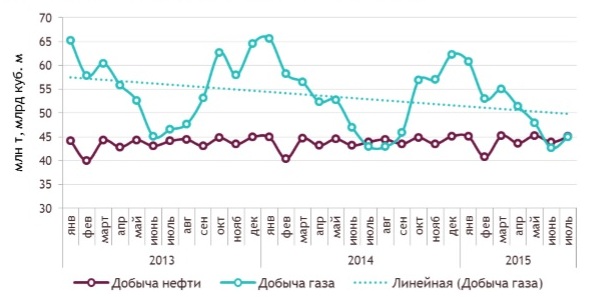 Рис. 20 Добыча нефти и природного газа в России в 2013-2015 годахИсточник: http://www.gks.ru/wps/wcm/connect/rosstat_main/rosstat/ru/statistics/economydevelopment/#	Исходя из Рисунка 20, видно, что в 2014-2015 годах все же наблюдается снижение добычи газа, но причиной этому спаду является низкий спрос на зарубежных рынках 
и торможение потребления на внутреннем рынке. Рисковой зоной в газовой отрасли является новая шельфовая добыча.	Важный эффект от введенных санкций – уход западных компаний из России, которые занимались проектами в сфере нетрадиционной нефти.Таблица 6 Некоторые проекты в сфере нетрадиционной нефти в России, из которых ушли иностранные компании из-за введения санкций в 2014 годуИсточник: Санкции против нефтегазовой сферы России: курс на импортозамещение // ЭНЕРГЕТИЧЕСКИЙ БЮЛЛЕТЕНЬ. 2015. - С. 12.	После ухода иностранных компаний из проектов, они остановились. И главной причиной этому послужило отсутствие опыта у российских компаний в реализации аналогичных проектов и применении специальных технологий и оборудования. Именно ресурсы шельфа и трудноизвлекаемого минерального сырья в перспективе обеспечивают значительную долю в структуре добычи. Развитие шельфа является необходимым аспектом для обеспечения стабильных показателей объемов добычи нефти и газа 
на долгосрочную перспективу. А развитие увеличения нефтеотдачи пластов 
для безопасности в остановке снижения производства на традиционных месторождениях Западной Сибири и Волго-Уральского региона в краткосрочной и среднесрочной перспективе.Решением ухода зарубежных компаний могло бы стать приглашение компаний 
из Индии и Китая, которые проявляют интерес к развитию ресурсной базы в России. 
Но у этих компаний, также как и у российских, не достаточно опыта и технологий 
для реализации проектов.	Уже в 2014 году была начата разработка алгоритма быстрого развития российского производства. «В начале 2015 года Минэнерго России и Минпромторг России представили Планы по импортозамещению в ТЭК, а именно в отрасли нефтегазового машиностроения, энергетического машиностроения, нефтехимии и нефтепереработки. Эти Планы предполагают снижение зависимости от импорта к 2020 году».Таблица 7 Технологические направления импортозамещения в нефтегазовой отраслиИсточник: Санкции против нефтегазовой сферы России: курс на импортозамещение // ЭНЕРГЕТИЧЕСКИЙ БЮЛЛЕТЕНЬ. 2015. - С. 13.	Роль зарубежных компаний в сфере нефтегазовых услуг сильно возросла 
в постсоветский период. Ситуацию, связанную со сложными проектами, которые были изложены выше, можно изменить за счет некоторых долгосрочных мероприятий.  	Для начала можно применить опыт определенных иностранных компаний, которые устанавливали конкретные требования к нефтегазовым компаниям. Например, использование отечественных технологий в различных проектах. Затем осуществить развитие самих отечественных технологий. Этого достаточно достичь благодаря эффективному финансированию исследований и реализации результатов на практике.	Также важно отметить, что в связи с санкциями, наиболее перспективным стал экспорт углеводородов в Азию. Естественно, наиболее важный партнер в данном регионе – Китай. В итоге, следует выделить, что Западные санкции не подразумевают исключительно отрицательный характер.  Ведь произошедшая ситуация повлечет за собой зарождение нового экономического развития. Это объясняется тем, что увеличится спрос на внутреннем рынке, а также укрепятся отношения с надежными партнерами. 2.3 Перспективы развития нефтяной отрасли на мировом рынке В целом, темпы роста нефтяной отрасли России зависят от установки мировых цен и от поведения основных конкурентов мирового рынка, которыми считаются Саудовская Аравия и США. Все три страны постоянно находятся в борьбе за лидерство. Например, 
на начало 2014 года главенствующую роль занимала Саудовская Аравия с добычей нефти в 11,72 млн. баррелей нефти в день. К окончанию года первое место досталось США 
с показателями в 11,6 млн. баррелей в день, когда Саудовская Аравия завершила год 
с добычей 11,5 млн. баррелей день, а Россия 10,8 млн. баррелей в день, соответственно. По истечению пяти месяцев 2015 года показатели стран существенно изменились. Точнее, Российские показатели остались примерно на том же уровне, а вот данные Саудовской Аравии и Соединенных Штатов понизились до 10,25 и 9,6 млн. баррелей в день, соответственно. Благодаря этому, Россия вышла на лидирующее место. Но объемы добытой нефти в каждой стране отдельно не являются основными показателями. Большее влияние на установку мировых цен оказывает процентное соотношение добытой нефти 
в ведущих нефтяных державах. Это связано с тем, что, например, себестоимость добычи одного барреля нефти в Саудовской Аравии и Иране самая низкая, а самая дорогая 
в США.Поэтому, в ситуации, когда снижается уровень добычи дешевой нефти на Ближнем Востоке, осуществляется добыча дорогой нефти с шельфовых месторождений, чтобы 
в достаточной мере удовлетворить мировые потребности. В результате, это приводит 
к повышению стоимости барреля на биржевых торгах. Судя по вышеизложенной информации, нетрудно догадаться, что если увеличатся объемы добычи нефти Саудовской Аравии или других членов ОПЕК, у которых также низкая себестоимость добычи, обрушатся мировые цены на нефть. И, наоборот, если стоимость барреля нефти достигнет, к примеру, 30-35 долларов и будет держаться на таком уровне в долгосрочном периоде, то итог сильно скажется на США, а то есть их ждет финансовый крах.Немаловажной задачей в рассмотрении перспектив развития мировой нефтяной торговли является прогнозирование дальнейших процессов на рынке. Для анализа прогнозов выбран определенный метод прогнозирования, представляющий оценки экспертов. Чтобы получить наиболее достоверные прогнозы, следует обратиться 
за информацией к известным организациям, например, ОПЕК.Как рассматривалось ранее, нефтяная отрасль зависит от обычных законов рынка, 
а значит, стоимость товара определяется соотношением спроса и предложения. На данный момент предложение только растет, в том числе и в России. Минэнерго РФ заверяет, 
что спад темпов добычи нефти в стране планируется только к 2017 году. Но проблема увеличения объемов извлечения «черного золота» касается также и картель ОПЕК. 
На протяжении 17 месяцев страны организации превышают ранее установленные квоты. Поскольку участникам рынка не удается сбить темпы роста предлагаемого сырья, 
то растут и запасы нефти. А увеличенные запасы, естественно, влияют на биржевые сделки, что заставляет трейдеров сбивать цены еще больше. Как предполагают аналитики Goldman Sachs, то цены на нефть еще больше снизятся к весне 2016 года, а все из-за низкого спроса на горючее в период ожидаемой теплой зимы. Один из крупнейших поставщиков, Saudi Aramco (Саудовская Аравия), уже не в первый раз снижает стоимость нефти для американских и азиатских потребителей и, несомненно, нарастил объем поставок. Теперь нефть, поставляемая в Польшу, продается дешевле, нежели российская Urals. От своих конкурентов не отстает Ирак, который занимает второе место по объемам поставок в Европу после Российской Федерации. По мнению аналитиков Bloomberg, наибольшую угрозу на будущее в качестве конкурента для России представляет Иран. После снятия экономических санкций с Ирана (середина декабря 2015 – начало января 2016), спустя примерно три месяца, страна планирует нарастить объемы поставок 
на внешний рынок до 2 млн. баррелей в сутки, как говорят в иранском Министерстве промышленности. Эксперты признают, что помимо этого Иран может использовать накопленные ранее запасы нефти, объем которых составляет 40 млн. баррелей. Уже летом ожидалось, что из-за снятия ограничений с Ирана цена на нефть упадет до 45 долл. 
за баррель. Примечательно, что фактически рынок опустил цены еще ниже. Ситуация 
в России от этого станет хуже, поскольку 70% ее экспорта нефти приходятся на Европу. Также следует отметить, что европейские покупатели с удовольствием заменят российскую нефть на иранскую, так как нефтеперерабатывающие заводы в Евросоюзе адаптированы для переработки сырья из России, которое по химической составляющей практически идентично иранскому. И как только нефть Ирана начнет поступать на рынки северо-западных регионов Европы, упущенная выгода РФ может стать весомой.В своем отчете World Oil Outlook 2013 (WOO’13) ОПЕК дал два прогноза спроса на нефть и предложения нефти: краткосрочный (до 2018 года) и долгосрочный 
(до 2035 года). В долгосрочной перспективе даже при консервативном сценарии мировой спрос в целом на энергию возрастет на 52%, а на нефть – на 20 млн. барр/день. Такое положение позволит нефти продолжать играть ключевую роль в удовлетворении растущих мировых потребностей в энергии. До 2018 года в отчете говорится о возможной неопределенности мировой энергетики. Это касается состояния и глобальной экономики, и политики, и технологий, и потребительского выбора. В WOO’13 подтверждается рост значимости развивающихся стран на энергию с точки зрения спроса, так же как 
и диверсификацию источников энергоснабжения, которая в будущем приведет 
к значительным изменениям повсеместно в мире. А вот России ОПЕК прогнозирует далеко не первое место по поставкам нефти.Во время встречи стран-членов ОПЕК в Вене 5 июня 2015 года, традиционные балансирующие поставщики нефти из стран Персидского залива (Саудовская Аравия, Кувейт и ОАЭ) заявили, что намерены продолжать политику, которая проводилась ими 
с конца 2014 года, а то есть сохранение рыночной ниши, даже за счет падения мировых цен на нефть. Как известно, западные страны уже несколько раз вводили санкции из-за позиции России по Украине с марта 2014 года. Под санкции в РФ попала и нефтяная отрасль. Позднее был расширен санкционный список США, а 22 июня 2015 года главы Министерств иностранных дел (МИД) стран Евросоюза продлили действие экономических санкций на заседании в Люксембурге до 31 января 2016 года. В рамках введенных мер ограничен доступ к рынку капитала ЕС некоторым российским компаниям, как «Роснефть», «Транснефть» и «Газпром нефть». Помимо этого, запрещено оказание услуг для добычи и глубоководной разведки нефти, а также под запретом поставки оборудования, работы в Арктике и на месторождениях сланцевой нефти в РФ.Реакция российского руководства и аналитического сообщества на падение цен 
на нефть в 2014-15 годах во многом основана на прохождении кризиса 2009 года. Вспомним, что в ходе Великой рецессии (экономического кризиса 2008-09 годов) увеличенная до 144 долл. в июле 2008 года стоимость нефти, в результате обвалилась 
до 35 долл. в январе 2009 года, но при этом восстановилась до 100 долл. уже к лету 
2010 года. Видимо, опыт недавнего кризиса стал важным уроком для нефтяной отрасли России. Поэтому в настоящее время и наблюдаем в действиях российского руководства определенную логику: не нужно паниковать, следует определить стратегические приоритеты, перетерпеть низкую фазу цикла и дождаться отскока цен.Интерес широкого круга представителей деловых кругов мирового бизнеса 
к оценке дальнейших перспектив развития мирового рынка нефти вполне логичен. Ведь именно от состояния нефтяного рынка, динамики и уровня цен на нем, зависят мировые цены и на другие энергоносители, а косвенно и на многие другие сырьевые товары мировой торговли. А это является важнейшим фактором образования всей общехозяйственной конъюнктуры в мире, а также средне- и долгосрочных особенностей развития мировой экономики в целом.Стоит также отметить, что до 2030 года экспорт энергоносителей будет числиться как важный аспект национальной экономики страны, но его влияние на экономику сократится. Данная ситуация повлечет за собой замедленнее роста экспорта, и, как полагают специалисты, стабилизацию его к концу указанного периода. Эта направленность дополняет экономическую политику государства в долгосрочной перспективе, которая также пытается диверсифицировать экономику и тем самым понизить зависимость страны от экспорта энергоресурсов.Подводя итог ко второй главе, можно сказать, что Россия будет не только сохранять свое положение крупнейшего поставщика энергоносителей, но и существенно изменит характер присутствия на нем. Данным результатам последует диверсификация товарной структуры и направлений энергетического экспорта России, активная модернизация форм международного энергетического бизнеса, а также расширение областей присутствия российских компаний за рубежом. Возможный вариант может заключаться в снижении риска монозависимости энергетики России от поставок энергоносителей в Европу, а также в увеличении дохода – что, в свою очередь, позволит стать более эффективной международная деятельность российских топливно-энергетических компаний в целом. При этом не увеличивая в существенной степени объемы экспорта первичных энергоносителей.ЗаключениеВ результате проведенного исследования можно сделать следующие выводы:Этапы развития в формировании мирового нефтяного рынка делятся на 4 этапа. Первый этап развивался в условиях монополизации, где главенствовали нефтяные компании «Семь сестер». В этот период цены держались на стабильном уровне, 
но производство нефти было рентабельным далеко не для всех стран. Во втором этапе сильное влияние на мировой рынок нефти приобрела ОПЕК. Цены увеличились более чем в 5 раз, что послужило общим сырьевым и валютно-финансовым кризисам, которые затронули всю мировую экономику. Можно добавить, что изменился характер конкуренции, то есть начала доминировать вертикальная конкуренция. На третьем этапе уже ослабевает влияние ОПЕК, потому что за счет повышения спроса на рынок стали входить другие крупные независимые экспортеры. Цены уже устанавливаются в результате конкурентной борьбы. На этом этапе также отмечается формирование и постепенное доминирование «бумажной нефти». В ходе четвертого этапа ускоряется либерализация мирового рынка нефти. На протяжении всех этапов резко менялись цены, мировой нефтяной спрос и предложение, направления потоков поставки «черного золота», усиление или ослабление роли нефтяных организаций.Доля нефти России на мировом рынке имеет достаточно высокое значение. Однако, хоть и крупнейшие запасы нефти (47,7% к 2014 году) и крупнейший уровень добычи нефти (около 32,2% к 2014 году) принадлежат странам Среднего Востока, уже к 2004 году Россия заняла лидирующую позицию в мировом экспорте нефти. В 2004 году этот показатель составил 9,65% от всего мирового экспорта нефти, а в 2014 – 10,05%. Более того, обновленная статистика показывает, 
что к концу 2015 года Россия обогнала Саудовскую Аравию по экспорту нефти в Китай.В ходе исследования масштабов и динамики экспорта российской нефти выявилось, что по сравнению с периодом 2004-2014 гг. в стране в настоящее время наблюдается самый низкий объем экспорта за эти 10 лет. Больше всего этот спад заметен на экспорте в страны дальнего зарубежья. Также в России немалое количество нефтяных компаний, которые претендуют занимать первое место. 
Но на сегодняшний день это место присвоено ОАО «НК «Роснефть». Причем, компания является государственной и имеет больше привилегий в плане нефтеперерабатывающих заводов, и, естественно, ее отличительная черта – собственные экспортные терминалы.Подводя итог, можно сделать вывод о том, что антироссийские санкции за 2014-первая половина 2015 гг. не смогли оказать существенного влияния 
на производственные показатели нефтегазовой отрасли. Если санкции сохранятся 
в долгосрочной перспективе, то появится проблемы с крупными проектами 
на шельфе и трудноизвлекаемой нефтью. Что касается импортозамещения, 
то по прогнозам только к 2020 году возможно снижение зависимости от импорта оборудования и технологий, и то лишь частично. Данная ситуация создает потребность в поиске альтернативных внешних поставщиков. Как известно, основные потребители углеводородов России (40% нефти и 30% газа) – страны Европы: Германия, Великобритания, Италия, Ирландия, Испания, Беларусь, Турция, Франция, Украина. Но в связи с введенными санкциями, активное развитие получает экспорт нефти в Азию, в большей степени в Китай.В результате рассмотрения возможных перспектив развития нефтяной отрасли 
на мировом рынке, можно прийти к выводу, что состояние мирового нефтяного рынка зависит от множества факторов, как экономических, так и политических. 
В последнее время становится, все более, очевидна зависимость рынка нефти 
от политики той или иной страны. Кроме того, заметна тенденция перехода главенствующего положения от традиционных лидеров на рынке «черного золота» к развивающимся странам, например, Ирану. Зная, политические процессы, происходящие в мире, и тенденции изменения непосредственно нефтяного рынка, можно предугадать его состояние на годы вперед. С развитием Арктических месторождений, положение России на мировом рынке, возможно, значительно изменится в направлении увеличения экспорта. Для кардинального рывка в области экспорта, стране требуется не только разведывать и разрабатывать новые месторождения, но также и улучшать техническое оборудование, реализовывать строительство трубопроводов и обеспечивать транзит ресурсов к покупателям. Вместе с тем, и выход на новых потребителей энергоресурсов.Список литературыФедеральный закон N 170-ФЗ от 21 ноября 1995 г. "Об использовании атомной энергии" (с изменениями и дополнениями)  Глава VII. Правовое положение организаций, осуществляющих деятельность в области использования атомной энергии // Собрание законодательства Российской Федерации. – 1995. – Ст. 34, 35, 36, 36.1.Бобылев Ю.Н., Четвериков Д.Н. Факторы развития рынка нефти. - М.: ИЭПП, 2010. – 179 с.Виктория Гимади, Александр Курдин, Олег Колобов и др. Санкции против нефтегазовой сферы России: курс на импортозамещение // ЭНЕРГЕТИЧЕСКИЙ БЮЛЛЕТЕНЬ. 2015. - С. 10-15.Капусткин В.И., Маргания О.Л. Основные этапы развития международной нефтяной промышленности и мирового рынка нефти / В.И. Капусткин, О.Л. Маргания // Нефть, газ, модернизация общества / под ред. Н.А. Добронравина, О.Л. Маргания. – СПб.: Экономическая школа ГУ-ВШЭ, 2008. – 560 с.Кокушкина И.В. Международная торговля // Рабочая тетрадь – конспект. – СПб.: Издательство юридического института, 2012. – 109 с.Кокушкина И.В., Воронин М.С. Международная торговля и мировые рынки. - СПб.: Техническая книга, 2007. – 592 с.Масюк А. В. Тенденции развития мирового рынка нефти в условиях глобализации.. - М.: 2006. – 172 с.Нефть и газ в зеркале планеты // Деловой мир. – 2009.- 1-7 августа. – С. 10-14.Нефть и углеводородные газы в современном мире//М.М. Судо, Р.М. Судо. – М.: Издательство ЛКИ, 2008. – С.212Пахомова Н.В., Рихтер К.К. Экономика отраслевых рынков и политика государства. - М.: ЗАО "Издательство "Экономика", 2009. – 815 с.Транспорт в мировом хозяйстве // Е.Г Ефимова. – М.: Анкил, 2007. - С.276Хлопов О.А. Политика ОПЕК и интересы России./О.А.Хлопов//Общество: политика, экономика, право. – 2012.-№3. - С. 32-38McGee K. A., Weinberg L. M. United States: U.S. Blocks Oil And Gas Equipment Exports To Russia // http://www.mondaq.com/unitedstates/x/334938/Export+controls+Trade+Investment +Sanctions/US+Blocks+Oil+and+Gas+Equipment+Exports+to+RussiaBloomberg рассказал о самых неожиданных сценариях 2016 года // http://www.oilexp.ru/ URL: http://www.oilexp.ru/news/mir_rinok/bloomberg-rasskazal-o-samykh-neozhidannykh-scenariyakh-2016-goda/101256/BP Statistical Review of World Energy June 2015 // http://www.bp.com/ URL: http://www.bp.com/content/dam/bp/pdf/energy-economics/statistical-review-2015/bp-statistical-review-of-world-energy-2015-oil-section.pdfInternational Energy Statistics // http://www.eia.gov/ URL: http://www.eia.gov/cfapps/ipdbproject/IEDIndex3.cfm?tid=5&pid=57&aid=6#Oil reserves // http://www.bp.com/ URL: http://www.bp.com/en/global/corporate/energy-economics/statistical-review-of-world-energy/oil-review-by-energy-type/oil-reserves.htmlOPEC annual bulletin http://www.opec.org/opec_web/static_files_project/media/downloads/publications/ASB1999.pdf Production of oil, 1992-2012. –  URL:  http://www.bp.com/en/global/corporate/about-bp/energy-economics/statistical-review-of-world-energy.html (Historical data workbook)Promoting Nuclear Security: What the IAEA is doing // URL: http://www.iaea.org/sites/default/files/nuclsecurity.pdf  P. 4.Как изменятся правила игры на глобальном нефтяном рынке // http://newsland.com/ URL: http://newsland.com/news/detail/id/1556439/Китай стал крупнейшим импортером российской нефти // http://www.rbc.ru URL: http://www.rbc.ru/economics/11/03/2016/56e2c8259a7947265bea4655Ключи от рая: как изменятся правила игры на глобальном нефтяном рынке // http://m.forbes.ru/ URL: http://m.forbes.ru/article.php?id=290799Крупнейшие экспортёры и импортёры нефти // http://www.uptrading.ru/ URL: http://www.uptrading.ru/main/internet_trejding_na_finansovyh_rynkah/informacionnyj_blok_trejderainvestora/rynok_syrya_neft_i_gaz/krupnejshie_eksportry_i_importry_nefti/Крупнейшие страны-экспортеры нефти // http://topmira.com/ URL: http://topmira.com/goroda-strany/item/133-oil-exportЛукойл: нефтяная и нефтегазовая промышленность // http://www.forbes.ru/ URL: http://www.forbes.ru/profile/lukoilМинэнерго: нефтяная отрасль достойно справляется с санкциями Запада // http://ria.ru/ URL: http://ria.ru/economy/20150623/1082492457.htmlМировой рынок нефти: тенденции развития и особенности ценообразования // http://www.cfin.ru/ URL: http://www.cfin.ru/press/practical/2003-10/05.shtmlНефть и альтернативные источники энергии // http://vseonefti.ru URL: http://vseonefti.ru/neft/alternativa-nefti.htmlОбвал нефтяного рынка: факторы влияния // http://pronedra.ru/ URL: http://pronedra.ru/oil/2015/11/24/obval-neftyanogo-rynka/Общая информация // http://www.tatneft.ru/ URL: http://www.tatneft.ru/o-kompanii/obshchaya-informatsiya/?lang=ruОбщая информация компании // http://www.surgutneftegas.ru/ URL: http://www.surgutneftegas.ru/ОПЕК и РЭА: прогнозы развития мирового рынка энергетики, 2012. – URL:  http://www.econorus.org/c2013/files/7pki.pdfОсновной сайт компании ОАО «Газпром нефть»: направления поставок нефти по регионам мира. – URL: http://ir.gazprom-neft.ru/Основной сайт компании ОАО «Лукойл»: направления поставок нефти по регионам мира. – URL: http://www.lukoil.ru/Основной сайт компании ОАО «НК «Роснефть»: направления поставок нефти по регионам мира. – URL: http://www.rosneft.ru/Пресс-центр // http://www.rosneft.ru URL: http://www.rosneft.ru/news/ (дата обращения: 30.04.2016)Прогнозы ОПЕК // http://www.ngv.ru/ URL: http://www.ngv.ru/upload/medialibrary/3cf/3cf30e34727db4317c3373397d3204ba.pdf«Роснефть» сегодня // http://www.rosneft.ru/ URL: http://www.rosneft.ru/about/Разработка месторождений. Добыча нефти и газа // http://www.tatneft.ru/Россия — Европейский союз: возможности партнерства // http://russiancouncil.ru/ URL: http://russiancouncil.ru/common/upload/Russia-EU-11.pdfPоссия на мировом рынке нефти // http://www.ereport.ru/ URL: http://www.ereport.ru/articles/commod/rusoil.htmРоссия на мировых рынках нефти и нефтепродуктов // Электронный журнал Бурение и нефть, май 2011. – URL: http://burneft.ru/archive/issues/2011-05/3Эволюция мирового рынка нефти // http://www.konoplyanik.ru/ URL: http://www.konoplyanik.ru/speeches/130402-Konoplyanik-IOGB-oil-final.pdf  Сечин: о перспективах мирового нефтяного рынка // http://www.vestifinance.ru/ URL: http://www.vestifinance.ru/articles/63640Снижение цен на нефть. Причины и прогнозы на будущее // http://pronedra.ru/ URL: http://pronedra.ru/oil/2014/12/22/snizheniye-tsen-na-neft/Сорта российской нефти // http://www.nefttrans.ru URL: http://www.nefttrans.ru/info/variety/Товарная структура экспорта России. – URL: http://www.gks.ru/wps/wcm/connect/rosstat_main/rosstat/ru/statistics/ftrade/#Топливно-энергетический комплекс // http://www.gumer.info/ URL: http://www.gumer.info/bibliotek_Buks/Econom/world_econom/16.phpХорошая нефть кончается // http://www.gazeta.ru URL: http://www.gazeta.ru/business/2015/06/01/6741333.shtmlЭкономика отраслевых рынков как наука // http://reftrend.ru/ URL: http://reftrend.ru/723112.htmlЭкономика России, цифры и факты. Часть 6 Нефтегазовая промышленность // http://utmagazine.ru/ URL: http://utmagazine.ru/posts/10448-ekonomika-rossii-cifry-i-fakty-chast-6-neftegazovaya-promyshlennostЭкспорт нефти// http://www.rosneft.ru/ URL: http://www.rosneft.ru/Downstream/crude_oil_sales/gas_condensate_exports/Экспорт нефти и нефтепродуктов // http://www.gazprom-neft.ru/ URL: http://www.gazprom-neft.ru/company/business/exports/Экспорт Российской Федерации сырой нефти за 2000-2015 годы (по данным ФТС России и Росстата) // http://www.cbr.ru/ URL: http://www.cbr.ru/statistics/print.aspx?file=credit_statistics/crude_oil.htmПриложенияПриложение 1 Мировые запасы нефти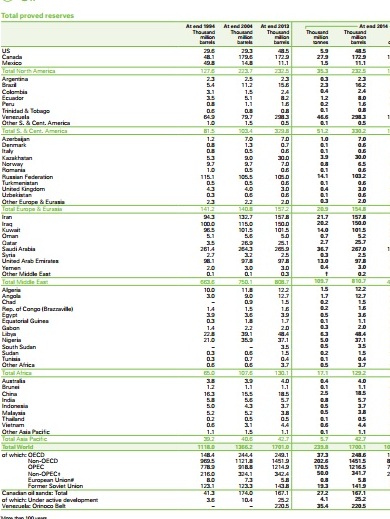 Источник: http://www.bp.com/content/dam/bp/pdf/energy-economics/statistical-review-2015/bp-statistical-review-of-world-energy-2015-full-report.pdfПриложение 2 Добыча нефти по регионам мира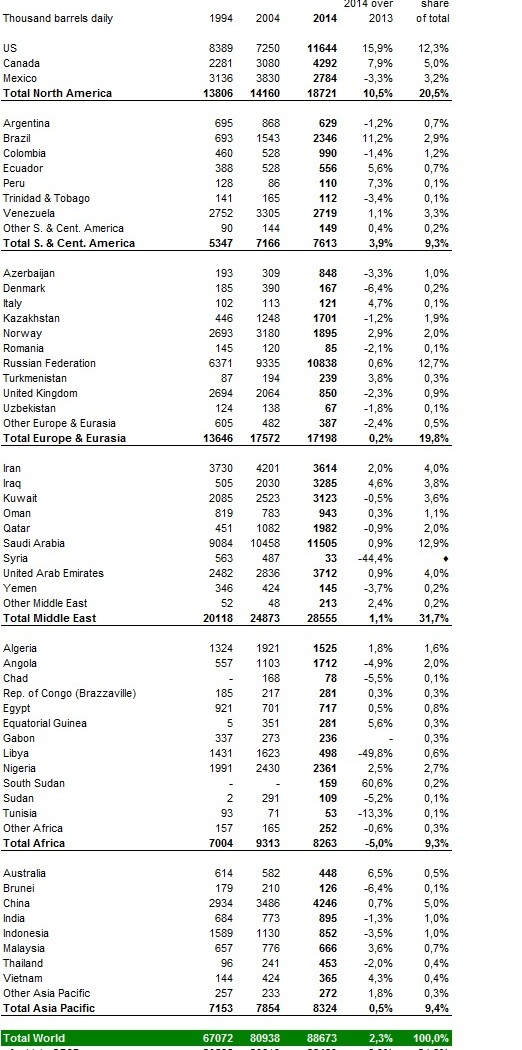 Источник: http://www.bp.com/en/global/corporate/energy-economics/statistical-review-of-world-energy.html (Statistical Review - Data workbook)Приложение 3 Основные потребители нефти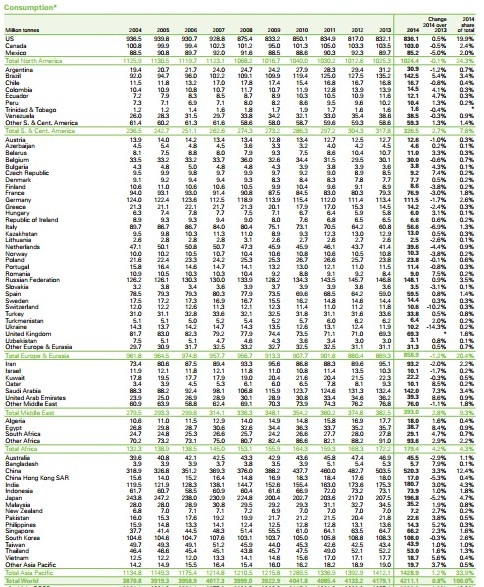 Источник: http://www.bp.com/en/global/corporate/energy-economics/statistical-review-of-world-energy.html (Statistical Review - Data workbook)Приложение 4 Географическая структура стран-поставщиков нефти на мировой рынок в 1995 году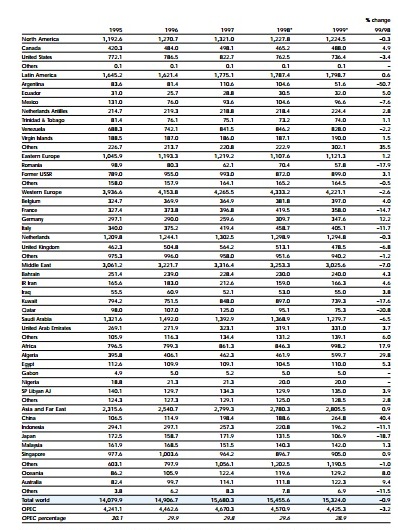 Источник: http://www.opec.org/opec_web/static_files_project/media/downloads/publications/ASB1999.pdf OPEC annual bulletin 1999Приложение 5 Географическая структура стран-поставщиков нефти на мировой рынок в 2004 году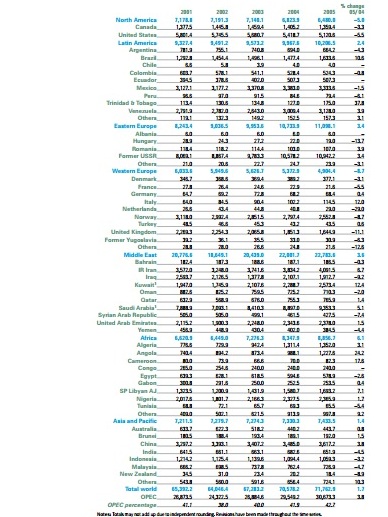 Источник: http://www.opec.org/opec_web/static_files_project/media/downloads/publications/ASB2005.pdf OPEC annual bulletin 2005Приложение 6 Географическая структура стран-поставщиков нефти на мировой рынок в 2014 году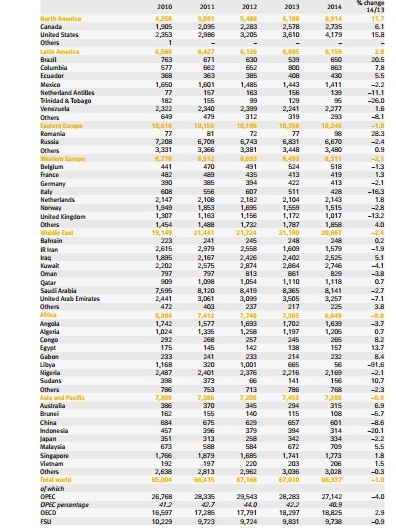 Источник: http://www.opec.org/opec_web/static_files_project/media/downloads/publications/ASB2015.pdf OPEC annual bulletin 2015Сорт нефтиРынокАравийская легкаяСаудовская АравияBrent (североморская)США, Западная ЕвропаWTI/Light Sweet (легкая техасская)СШАЮралс (Urals)РоссияТиа-Хуана легкаяВенесуэлаДубайскаяОАЭИранская легкаяИранМексиканская «перешеек»США, МексикаСтранаЗапасы нефти, млрд. барр.% от мировых запасовВенесуэла298,317,5Саудовская Аравия267,015,7Канада172,910,2Иран157,89,3Ирак150,08,8Российская Федерация103,26,1Кувейт101,56,0Нефть, млн.тонн1994 год2004 год2014 годПроизводство3 2443 904,74 220,6Потребление3 250,63 870,84 211,1Превышение производства над потреблением-6,6+33,9+9,5НаименованиеТыс. тоннРомашкинское15 240Ново-Елховское2 541Бавлинское1 077Бондюжское285Первомайское359Сабанчинское530Сильные стороныСлабые стороны занимает лидирующее место по объемам добычи нефти в Российской Федерации 
и по запасам сырья среди хорошо известных компаний мира; имеет преимущества перед государством в распределении стратегических нефтяных месторождений; низкая долговая стоимость; имеет повышенную степень вертикальной интеграции в рамках нефтяного бизнеса; низкая степень выработанности месторождений. высокая долговая нагрузка; находится в  зависимости 
от трубопроводной инфраструктуры 
ОАО «Газпром нефть» 
и ОАО «АК «Транснефть»; имеет низкую степень вертикальной интеграции газового и сбытового бизнеса; контроль со стороны государства, ограничивая гибкость в принятии решений в инвестиционных проектах; является подверженной политическому риску.Возможности компанииУгрозы компании исследование крупных месторождений 
в Восточной Сибири, которые подлежат налоговым льготам; в качестве оператора проекта по добыче 
и геологоразведке компания начала поиско-разведочное бурение на шельфе Вьетнама; выход на мировой рынок морских перевозок совместно с Pieto Barbaro S.p.A., заключив Меморандум 
о взаимопонимании по созданию совместного предприятия.  возможное повышение влияние 
со стороны государства в будущем; перекрытие доступа к нефтепроводу Одесса из-за политического давления 
с Украинской стороны; борьба за сахалинские шельфовые проекты по добыче нефти 
с ОАО «Газпром нефть».  ПроектУчастникиОписаниеПриновоземельские участки (скважина «Университетская-1»)Роснефть, ExxonMobilExxonMobil приостановила свое участие 
в шельфовых проектах из-за санкций. Ограничение для реализации проектов 
без иностранных компаний — отсутствие технологий и оборудования (и опыта) 
для работы на глубоководном шельфе.Черное море (участок «Туапсинский прогиб)Роснефть, ExxonMobilExxonMobil приостановила свое участие 
в шельфовых проектах из-за санкций. Ограничение для реализации проектов 
без иностранных компаний — отсутствие технологий и оборудования (и опыта) 
для работы на глубоководном шельфе.Западная Сибирь (баженовская свита)Лукойл, TotalTotal приостановила свое участие 
в проекте; в мае 2014 г. существовала договоренность о создании совместного предприятия, объем планируемых инвестиций за 2 года — 120-150 млн долл. Участие Total важно с точки зрения применения современных технологий гидроразрыва пласта.Технологическое направление Доля импорта в потреблении в 2014 году Максимальная плановая доля импорта в потреблении к 2020 году Нефтегазовое машиностроение и сервисные услугиНефтегазовое машиностроение и сервисные услугиНефтегазовое машиностроение и сервисные услугиТехнологии, техника и сервис эксплуатационных скважин, увеличение нефтеотдачи67–95% 50–80% Техника и технологии бурения наклоннонаправленных, горизонтальных и многозабойных скважин60–83%45–60%Технологии и оборудование, используемое для реализации шельфовых проектов80–90% 60–70% Технологии и оборудование для геологоразведки40–85% 30–70%Сервисные услуги в нефтегазовом секторе40–92% 30–75% Сжижение газаСжижение газаСжижение газаТехнологии сжижения природного газа 50–67% 40–55% НефтепереработкаНефтепереработкаНефтепереработкаКатализаторы для базовых процессов нефтепереработки60–100% 20–45%